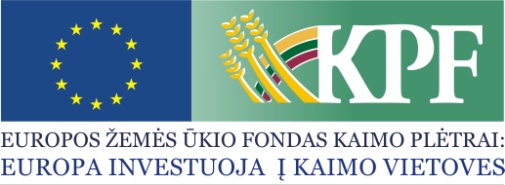 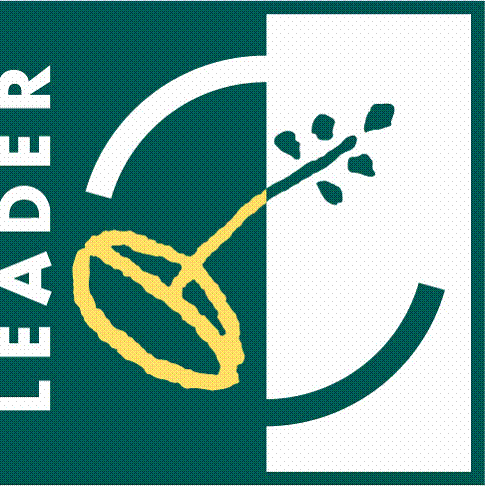 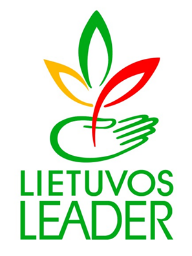 PAPRASTAS KVIETIMAS TEIKTI VIETOS PROJEKTUS Nr. 25Jonavos rajono savivaldybės vietos veiklos grupė kviečia teikti paprastą kaimo vietovių vietos projektus pagal kaimo vietovių vietos plėtros strategijos „Jonavos rajono savivaldybės vietos veiklos grupės teritorijos vietos plėtros 2014 – 2020 m. strategija“  (toliau – VPS) priemonę: Bendra kvietimo teikti vietos projektus suma 111 184,00 Eur iš EŽŪFKP ir Lietuvos Respublikos valstybės biudžeto lėšų. Vietos projektų finansavimo sąlygų aprašai skelbiami šiose interneto svetainėse www.jonavosvvg.lt ir www.nma.lt.Kvietimas teikti vietos projektus galioja nuo 2020 m. lapkričio 30 d. 17.00 val. iki 2021 m. sausio 15 d. 13.00 val.   Vietos projektų paraiškos turi būti išsiųsti registruotu laišku arba per pašto kurjerį iki kvietime nustatyto termino pabaigos šiuo adresu: Žeimių g. 15-324, Jonava. Paraiška ir (arba) papildomi  dokumentai turi būti pasirašyti asmeniškai pareiškėjo arba jo įgalioto asmens (įgaliojimas laikomas tinkamu, jeigu jis pasirašytas juridinio asmens vadovo ir ant jo uždėtas to juridinio asmens antspaudas, jeigu jis antspaudą privalo turėti). Kitokiu būdu pateiktos paraiškos nepriimamos.Paraiškos ir jų priedai turi būti užpildyti lietuvių kalba, kartu su vietos projekto paraiška teikiami priedai turi būti sudaryti lietuvių kalba arba kartu turi būti pateiktas oficialus vertimų biuro, įmonės ar vertėjo (fizinio asmens) pasirašytas vertimas į lietuvių kalbą.Per vieną konkrečios VPS priemonės ir (arba) veiklos srities paramos paraiškų priėmimo laikotarpį vietos projekto paraiškos teikėjas gali pateikti vieną vietos projekto paraišką (išskyrus išimtis, nurodytas Vietos projektų administravimo taisyklių 69 punkte).Informacija apie kvietimą teikti vietos projektus ir vietos projektų įgyvendinimą teikiama elektroniniu paštu: jonava.vvg@gmail.com; telefonu 8 683 86575 darbo dienomis nuo 8.00 val. iki 17.00 val.VPS priemonės „Kaimo gyventojams skirtų pagrindinių vietos paslaugų ir susijusios infrastruktūros gerinimas“ (kodas LEADER-19.2-SAVA-1)Remiamos veiklos: Priemone numatoma skatinti paslaugų, svarbių kaimo gyventojų gyvenimo kokybei, kūrimą ir plėtrą, taikant VVG teritorijos sąlygomis naujus veiklos būdus, įskaitant ir savanoriškos veiklos organizavimą.Priemonė skirta kaimo gyventojų socialinei atskirčiai ir skurdui mažinti, įgalinant projektų pareiškėjus socialinės ekonomikos pagrindais įsigyti paslaugoms teikti reikiamą įrangą ir užtikrinti pasirinktų paslaugų, reikšmingų kaimo gyventojų ekonominei, socialinei, kultūrinei veiklai, teikimą ir prieinamumą.Priemonė nukreipta padėti vietos bendruomeninėms organizacijoms ir kitoms kaimo vietovėse veikiančioms NVO geriau panaudoti kaimo vietovėse esančius viešuosius pastatus bei viešąsias erdves, taip pat realizuoti savanoriškos veiklos potencialą.Pagal priemonę vykdoma ūkinė veikla turi atitikti nacionalinę socialinio verslo koncepciją.Priemone remiamas: daugiafunkcių paslaugų centrų kūrimas ir veiklos organizavimas; kaimo bendruomenių ir kitų NVO ūkinei veiklai vykdyti reikalingos infrastruktūros gerinimas; socialinių paslaugų įvairovės didinimas; informacinių technologijų panaudojimas paslaugų plėtrai ir kitos iniciatyvos, kuriomis vietos bendruomenei atveriamos galimybės teikti būtiniausias kaimo gyventojams paslaugas.Investicijos tiesiogiai skirtos darbo vietoms kurti.VPS priemonės „Kaimo gyventojams skirtų pagrindinių vietos paslaugų ir susijusios infrastruktūros gerinimas“ (kodas LEADER-19.2-SAVA-1)Tinkami paramos gavėjai: Teisinis statusas – viešieji pelno nesiekiantys juridiniai asmenys, registruoti pagal LR Asociacijų, LR Viešųjų įstaigų, LR Labdaros ir paramos fondų įstatymus.Pobūdis – nevyriausybinė organizacija.Tinkamais paramos gavėjais gali būti tik Jonavos rajone registruoti ir VVG teritorijoje veiklą vykdantys subjektai.VPS priemonės „Kaimo gyventojams skirtų pagrindinių vietos paslaugų ir susijusios infrastruktūros gerinimas“ (kodas LEADER-19.2-SAVA-1)Kvietimui skiriama VPS paramos lėšų suma 111 184,00 Eur didžiausia galima parama vienam vietos projektui įgyvendinti 55 592,00 EurVPS priemonės „Kaimo gyventojams skirtų pagrindinių vietos paslaugų ir susijusios infrastruktūros gerinimas“ (kodas LEADER-19.2-SAVA-1)Paramos vietos projektui įgyvendinti lyginamoji dalis Lėšos vietos projektui įgyvendinti gali sudaryti iki  95 proc. tinkamų finansuoti išlaidų, kai vietos projektas yra bendruomeninio, atitinkančio Socialinio verslo vykdymo pagal Lietuvos kaimo plėtros 2014–2020 metų programos priemones gairių, patvirtintų Lietuvos Respublikos žemės ūkio ministro 2017 m. lapkričio 9 d. įsakymu Nr. 3D-720 „Dėl Socialinio verslo vykdymo pagal Lietuvos kaimo plėtros 2014–2020 metų programos priemones gairių patvirtinimo“ (toliau – Socialinio verslo gairės), nuostatas, pobūdžio, arba NVO socialinio verslo, atitinkančio Socialinio verslo gairių nuostatas, pobūdžio.VPS priemonės „Kaimo gyventojams skirtų pagrindinių vietos paslaugų ir susijusios infrastruktūros gerinimas“ (kodas LEADER-19.2-SAVA-1)Finansavimo šaltiniai: EŽŪFKP ir Lietuvos Respublikos valstybės biudžeto lėšos.